  وزارة التعليم العالي والبـحث العلمي  جـــــهاز الإشـــــراف والتقـــويم العلــميدائرة ضمان الجودة والاعتماد الأكاديمي    الجامعة  :    الكلية/ المعهد:     القسم العلمي    :    تاريخ ملء الملف :     التوقيع   :                                                           التوقيع   :      اسم رئيس القسم :                                                 اسم المعاون العلمي :                       التاريخ   :                                                          التاريخ  :                                                    دقـق الملف من قبل     شعبة ضمان الجودة والأداء الجامعي    اسم مدير شعبة ضمان الجودة والأداء الجامعي:    التاريخ                           التوقيع                                                                                                      مصادقة السيد العميد   نموذج وصف المقرروصف المقرريوفر وصف المقرر هذا إيجازاً مقتضياً لأهم خصائص المقرر ومخرجات التعلم المتوقعة من الطالب تحقيقها مبرهناً عما إذا كان قد حقق الاستفادة القصوى من فرص التعلم المتاحة. ولابد من الربط بينها وبين وصف البرنامج.؛المؤسسة التعليميةجامعة ذي قار \ كلية الادارة والاقتصادالقسم العلمي  / المركز   قسم العلوم المالية و المصرفيةاسم / رمز المقررةاللغة الانكليزيةأشكال الحضور المتاحةالالكترونيالفصل / السنةالكورس الثانيعدد الساعات الدراسية (الكلي)30تاريخ إعداد هذا الوصف 2022\5\9 أهداف المقررأهداف المقررتواصل الطلبة مع اللغة الانكليزية تواصل الطلبة مع اللغة الانكليزية تعريف الطلبة بالقراءة والكتابة الصحيحة باللغة الانكليزيةتعريف الطلبة بالقراءة والكتابة الصحيحة باللغة الانكليزيةتعريف الطلبة باللفظ الصحيح للكلمات الانكليزيةتعريف الطلبة باللفظ الصحيح للكلمات الانكليزيةمخرجات المقرر وطرائق التعليم والتعلم والتقييمأ- الأهداف المعرفية  أ1- تمكين الطلبة  من الحصول على المعرفة و المدخل بقواعد اللغة الانكليزيةأ2- تمكن الطلبة  من الحصول على المعرفة في اصول الكلام والجملأ3- تمكين الطلبة  من الحصول على المعرفة باللفظ الصيحح للمفردات الانكليزيةأ4-أ5- أ6-  ب -  الأهداف المهاراتية الخاصة بالمقرر. ب1 – اكتساب الطلبة  المعرفة العامة باللغة الانكليزيةب2 -  اكتساب القابلية على التحدث السليم  وما يتلائم مع اصول اللغةب3 – اكتساب الطلبة مهارة كتابة الجمل بصورة صحيحةب4-         طرائق التعليم والتعلم 1.استعمال الشرح من قبل مدرس المادة باللغة الانكليزية2.استعمال وسائل العرض الصورية والفيديوية والصوتية     طرائق التقييم 1.الامتحانات اليومية 2.الامتحانات الفصلية 3. الامتحانات السنوية 4. النشاطات الاصفية5.التقارير و البحوثج- الأهداف الوجدانية والقيمية ج1- رفع القيم المعرفية للمواد الدراسية ج2- رفع كفاءة الطلبة وقابلياتهم التدريسة ج3-ج4-      طرائق التعليم والتعلم 1.من التدريس الالكتروني من قبل مدرس المادة2.من خلال المشاركة في الدروس والتحدث باللغة الانكليزية   طرائق التقييم 1.من خلال الامتحانات النظرية والشفهية2.تقييم اداء الطلبة المهرجاناتد - المهارات العامة والتأهيلية المنقولة ( المهارات الأخرى المتعلقة بقابلية التوظيف والتطور الشخصي ).د1-اكساب الطلبة المعرفة العامة في اللغة الانكليزية2-تطبيق ما اكتسبة الطلبة من معرقة في اللغة الانكليزية والتحدث بها د3-د4-   بنية المقرربنية المقرربنية المقرربنية المقرربنية المقرربنية المقررالأسبوعالساعاتمخرجات التعلم المطلوبةاسم الوحدة / أو الموضوعطريقة التعليمطريقة التقييم12فهم الطالبAuxiliary verbsنظرياسئلة ومناقشة22فهم الطالبPresent Simpleنظرياسئلة ومناقشة32فهم الطالبPresrnt Continuousنظرياسئلة ومناقشة42فهم الطالبHave\have gotنظرياسئلة ومناقشة52فهم الطالبPast Simpleنظرياسئلة ومناقشة62فهم الطالبPast Continuousنظرياسئلة ومناقشة72فهم الطالبExpressions of quantityنظرياسئلة ومناقشة82فهم الطالبVerb patternsنظرياسئلة ومناقشة92فهم الطالبPresent Perfectنظرياسئلة ومناقشة102فهم الطالبRelative pronounsنظرياسئلة ومناقشة112فهم الطالبHave to\mustنظرياسئلة ومناقشة122فهم الطالبPast perfectنظرياسئلة ومناقشةالبنية التحتية البنية التحتية 1ـ الكتب المقررة المطلوبة الكتب منهجية\الكتب المساعدة2ـ المراجع الرئيسية (المصادر)  نصوص اساسية معدة من قبل مدرس المادةاـ الكتب والمراجع التي يوصى بها                 ( المجلات العلمية , التقارير ,....  )التقارير –الدورات والمجلات العلميةب ـ المراجع الالكترونية, مواقع الانترنيت ....شبكة المعلومات الدولية(الانترنت)خطة تطوير المقرر الدراسي الاطلاع على اخر المصادر الحديثة والترجمات الحديثة \الاعتماد على مهات الكتب الحديثة والكت التخصصية\استخدام وسائل عرض وشرح مفردات المادة التعليمية \اختيار المنصات الالكترونية الاكثر ملائمة والاسهل تعاملا.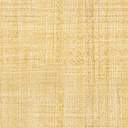 